Государственное бюджетное образовательное учреждение дополнительного образования Архангельской области«Дворец детского и юношеского творчества»Исследовательская работа«Сравнительный анализ видового состава основных представителей булавоусых бабочек на территории города Архангельска и Приморского района Архангельской области   и провинции Тромсё (Норвегия)»ВЫПОЛНИЛ:Тарасов Ярослав, 13 лет,обучающийся детского объединения «Семейный клуб “Почемучка”» ГБОУ «ДДЮТ»,ученик 7 «А» класса МБОУ «СОШ №14»РУКОВОДИТЕЛЬ: Амосова Анна Егоровна,педагог дополнительного образования ГБОУ «ДДЮТ»г. Архангельск2021 годСОДЕРЖАНИЕВВЕДЕНИЕБабочки привлекают людей своей красотой, легкостью, разнообразием удивительных причудливых цветных узоров полупрозрачных крыльев. Это является также причиной коллекционирования данного вида как учеными, так и любителями. Огромное количество видов бабочек представлено в постоянной экспозиции Зоологического музея Российской Академии Наук в г. Санкт-Петербурге. Эта экспозиция дает представление о многообразии данного вида и вдохновляет на его изучение. И я после посещения музея тоже не смог устоять перед их очарованием и решил побольше узнать про этих «порхающих цветах» живой природы.Дневные булавоусые бабочки наиболее интересные и красивые среди насекомых в целом и других бабочек в частности, в связи с чем они стали объектом исследования.Во время моей поездки в Норвегию в качестве участника проекта «Насекомые без границ» у меня уже возникла более конкретная цель – попробовать выяснить, а есть ли существенные различия в видовом составе дневных бабочек в городе Архангельске и Приморском районе Архангельской области и провинции Тромсё, - месте нашего пребывания в Норвегии.Изучение данных бабочек, обитающих в Тромсё и в Архангельске связано с тем, что эти города – побратимы, и было бы интересно сравнить биологические объекты данных территорий на примере булавоусых бабочек.Изложенное определило цель исследовательской работы: провести сравнительную характеристику видового состава основных представителей булавоусых бабочек, встречающихся на территории города Архангельска и Приморского района Архангельской области и провинции Тромсё (Норвегия).Данная цель обусловила задачи:1. Дать характеристику географического положения Приморского района и города Архангельска, как его административного центра.2. Дать характеристику географического положения провинции Тромсё.3. Изучить биологические особенности булавоусых бабочек. 4. Проанализировать и сравнить видовой состав основных представителей булавоусых бабочек Архангельска и Тромсё.Объектом исследования является дневные булавоусые бабочки, обитающие в Тромсё и Архангельской области.Предметом исследования выступает видовое разнообразие дневных булавоусых бабочек, обитающих на указанных территориях, определение общих видов и видов, характерных лишь для одной из названных территорий.По структуре работа состоит из 21 страниц, включающих введение, три главы, заключение, список использованных источников и приложения. 1. Географическое положение и экология городов Архангельск и Тромсё1.1. Географическое положение и экология города Архангельска и Приморского районаАрхангельская область расположена на Восточно-Европейской равнине (ее северной части). Омывается тремя морями: Баренцевым, Белым и Карским. Архангельск – город, расположенный на севере Архангельской области (широта, долгота: 64.5401, 40.5433) и является административным центром Архангельской области и Приморского муниципального района, вместе с которым образует муниципальное образование «Город Архангельск».Город расположен в устье Северной Двины в 40 километрах от впадения ее в Белое море. Городские набережные протянулись вдоль речных рукавов на 35 км.  Архангельск находится на равнинной местности. Высота над уровнем моря — 7 метров.Климат города умеренный, морской с продолжительной зимой и коротким прохладным летом. Он формируется под воздействием северных морей и переносов воздушных масс с Атлантики в условиях малого количества солнечной радиации. Средняя температура января — -18°, июля— +15,8°. Для Архангельска характерны частые перемены погоды, высокая влажность воздуха и большое количество дней с осадками. За год выпадает 577 мм осадков.Что касается Приморского района, то он приравнен к районам крайнего Севера. В районе характерны еловые с примесью сосны и березы кустарничковые зеленомошно-лишайниковые леса. Встречаются массивы кустарничковых ельников-зеленомошников, перемежающиеся болотами или просто заболоченные. В западной и восточной части плато имеются массивы вторичных березовых и осиново-березовых лесов.Животный мир Архангельска и Приморского района типичен для таежной зоны европейской части России.Экологическую обстановку в Приморском районе и в Архангельске в частности нельзя назвать благоприятной. В городе хорошо развито промышленное производство, которое своими выбросами, загрязняет воздух. Причем уровень загрязнения атмосферы считается высоким, поскольку в атмосфере присутствуют такие вещества, как бензапирен, формальдегид, метилмеркаптан, сероводород, диоксиды азота и серы и прочие. Немаловажным фактором загрязнения атмосферы является автомобильный общественный и личный транспорт горожан, численность которого с каждым годом становится все больше и больше.Бассейн Северной Двины подвержен регулярному загрязнению со стороны ЦБК (Архангельский, Котласский, Соломбальский). В воду попадают соединения тяжелых металлов, а в некоторых местах течения фенолы и нефтепродукты.Особенно остро в регионе, да и в самом Архангельске, стоит проблема хранения и обезвреживания производственных и бытовых отходов. Большая часть имеющихся полигонов не отвечает современным нормам экологической безопасности. С каждым годом увеличивается количество несанкционированных свалок, что приводит к загрязнению почвы, воздуха и грунтовых вод.Такое положение Архангельской области в плане экологии не может не сказываться на видовом составе флоры и фауны.1.2. Географическое положение и экология муниципалитета ТромсёМуниципалитет Тромсё занимает большую территорию за пределами города. Тромсё называют столицей норвежского Заполярья. Тромсё расположен на берегу Норвежского моря, его координаты – широта: 69 6489, долгота – 18 9551. Центр города находится на небольшом острове Тромсёя (его площадь составляет 22 км²), почти в 400 км севернее полярного круга. Здесь находится самый северный в мире ботанический сад.Тромсё со всех сторон окружён горами. Самые могучие из них достигают высоты в тысячу метров, этого вполне достаточно чтобы защитить город от холодных арктических ветров.Климат морской. Несмотря на то, что город расположен на самом севере, зима здесь мягкая и снежная. Обычно в Тромсё зимой выпадает много снега. Температурный минимум составляет −18,4 С, средняя температура января равна −4,4 C. Такой мягкий климат в этих широтах объясняется близостью Гольфстрима.  Вода в проливах зимой вообще не замерзает. Лето достаточно прохладное, среднесуточная температура июля составляет 12 C; дневная температура чуть выше и колеблется от 9 до 25 C. Исходя из всех этих особенностей, получается, что климат здесь намного мягче, чем в том же Санкт-Петербурге, который расположен южнее Тромсё примерно на 1100 километров.Город расположен всего в 2 тыс. км от Северного полюса. Он находится примерно на одной широте с российскими Певеком и Дудинкой и считается третьим по величине заполярным городом мира после Мурманска и Норильска. По праву его считают столицей полярной ночи, где летом дни поистине бесконечны, так же, как и ночи зимой! Тромсё находится на замечательной прибрежной линии, недалеко от живописных гор. Первоначально город занимал только остров Тромсёйя, однако постепенно разросся и на материк, захватив часть прилегающего острова Квалёйя, и теперь части Тромсё соединены парящими над водой мостами и глубокими тонелями.Тромсё – оживленный город в норвежском Заполярье, расположенный среди фьордов и гор. Тромсё часто называют «воротами Арктики», как, впрочем, и Архангельск. Сюда едут, чтобы посмотреть на потрясающие арктические пейзажи: горы, покрытые снегом, живописные фьорды и красочные северные сияния. В животном мире муниципалитета Тромс преобладают представители лесных и тундровых видов.Во всем мире Норвегия славится не только своими инновационными проектами в сфере экономики, но также своей красотой и чистотой. Она является одной из первых стран, где начали серьезно заниматься вопросами экологии. Еще в 1972 году там было создано Министерство климата и окружающей среды. В Норвегии очень серьезно относятся к проблеме вырубки лесов. Предприятия, вырубившие участки леса под свои нужды, обязаны засаживать пострадавшие и новые территории новыми деревьями.Хотя норвежцы и оберегают природу, но экономический фактор никто не отменял. А Норвегия – это экономически хорошо развитая страна, одними из основных отраслей которой являются нефте- и газодобывающая промышленность, химическая промышленность и металлургия. Губерния (фюльке) Тромс находится в значительном удалении от основных промышленных предприятий, в основном сконцентрированных на юге страны. Провинция Тромс - важный центр рыбной промышленности (крупнейшие рыболовецкие порты — Тромсё, Харстад, Шервёй), практикуется сельское хозяйство. Из-за большого удаления от плотно заселённых мест континента, фюльке является одной из наименее загрязнённых территорий в Европе.2. Биологическая характеристика булавоусых бабочекБулавоусые, или дневные бабочки – надсемейство бабочек, включающее более 13700 видов. Однако, присутствие в названии надсемейства слова «дневные» не совсем оправдано, поскольку, среди булавоусых бабочек встречаются такие, которые активны в сумерках. А у других представителей семейства чешуекрылых имеются дневные виды. Основными же отличиями дневных от ночных бабочек являются: разная форма антенн; механизм присоединения переднего и заднего крыла; их окраска и положение в покое; форма тела. У дневных бабочек обычно более или менее длинные тонкие антенны (усики), заканчивающиеся булавовидным утолщением; у ночных видов антенны чаще всего перистые.Для разноусых бабочек характерна зацепка-уздечка из одной или нескольких щетинок у корня переднего края заднего крыла, заходящая под особый вырост на нижней стороне переднего крыла и в результате скрепляющая крылья друг с другом. У дневных бабочек крылья скрепляются за счет сильно разросшегося переднего края заднего крыла, уздечки нет. В состоянии покоя дневные бабочки складывают крылья, вертикально подняв их над туловищем, а ночные либо разводят их в стороны, либо сдвигают на спине домиком. Туловище дневных бабочек относительно стройное. Также отличительной особенностью этого надсемейства является яркий окрас крыльев. Окрас бабочек можно подразделить на два типа: пигментную, обусловленную наличием красящих веществ, и структурную, которая зависит от укладки и строения чешуек. Структурная окраска возникает в результате дифракции солнечного света.Тело взрослой бабочки состоит из трех отделов: головы, груди и брющка. Грудь состоит из трех сегментов: передне-, средне- и заднегруди, на каждом их которых расположено по паре ног. А на средне- и заднегруди расположены по паре крыльев, укрепленных системой трубчатых образований, называемых жилками.Брюшко имеет цилиндрическую форму и состоит из 10 сегментов. Все тело, за исключением сложных глаз, целиком покрыто волосками и щетинками, некоторые из которых сильно уплощены и называются чешуйками. Открытая поверхность каждой чешуйки покрыта миниатюрными продольными бороздками. На крыльях чешуйки уложены, как черепица на крыше, и легко отделяются.На голове булавоусых бабочек расположены крупные, почти полусферические сложные глаза и пара длинных членистых антенн (усиков), отходящих от лобной части между глазами. На нижней стороне головы располагается ротовой аппарат, который представляет собой скрученную в спираль хоботок. Через этот хоботок бабочка всасывает нектар.Что касается жизненного булавоусых бабочек, то он схож с другими видами бабочек. Бабочки разнополые. После оплодотворения, самка откладыает яйца - иногда по одному, иногда кучками – на служащее кормом ее личинкам растение или рядом с ним. Вылупившиеся гусеницы очень быстро растут. Прежде чем они достигнут своих максимальных размеров, они 4-5 раз линяют, то есть сбрасывают ставшую тесной старую оболочку – экзоскелет.По достижении личинкой максимальных размеров она превращается в куколку. На этой стадии происходят радикальные преобразования, носящие название метаморфоза. Личиночные системы органов распадаются, и формируются имагинальные (присущие взрослым насекомым) структуры.В отличие от ночных бабочек, большинство дневных бабочек не плетут коконов, а лишь делают из секрета шелковых желез лишь маленькую «пуговку» на ветке или другой опоре, а как бы «пристегивают» к ней куколку с помощью крючочка (кремастера), подвешиваясь вниз головой. Куколки без коконов у дневных бабочек называются хризалидами. Исключение составляют бабочки семейства парусников и большинство толстоголовок.Личиночная стадия длится от недели до нескольких лет. Затем из куколки появляется взрослая бабочка (имаго), которая расправляет крылья, жилки которых постепенно утолщаются и затвердевают, превращаясь в опорные элементы крыльев. Продолжительность жизненного цикла булавоусых бабочек различна и зависит от климатических условий места проживания. В Арктике, где вегетационный период короток, полное развитие бабочки может занимать несколько лет и включать диапаузу, то есть период зимнего покоя - спячку гусениц. А в умеренных и тропических широтах у многих видов за год сменяются четыре, а то и пять поколений. Распространены дневные бабочки на всех континентах, за исключением Антарктиды. Их можно встретить всего в нескольких сотнях километров от Северного полюса, выше лесного пояса в горах, в пустынях (особенно весной или после ливней), в непроходимых джунглях и даже вдали от суши над морем во время миграций.Некоторые виды дневных бабочек распространены повсеместно, но встречаются и эндемики. Так, например, бархатница Oeneis semidea встречается только на вершине горы Вашингтон (штат Нью-Гэмпшир) и на нескольких соседних горных пиках.Для защиты от многочисленных врагов бабочки используют разные способы защиты.Некоторых бабочек, например, монарха, отличает жгучий, неприятный вкусом в сочетании с броской внешностью, поэтому хищники быстро научаются избегать их.Других защищает покровительственная (маскировочная) окраска. Так, например, крикс арктический встречается в горах Сьерра-Невада (шт. Калифорния) в двух формах: оранжевая приурочена к районам с оранжево-коричневыми базальтовыми породами, а светлая – к выходам светлых гранитов.Есть бабочки, обладающие так называемой «расчленяющей» окраской, которая как бы «разрывает» очертания тела благодаря сочетанию контрастных пятен. Личинок и куколок многих бабочек очень трудно обнаружить, так как благодаря зеленой окраске они сливаются с листвой. Гусеницы многих дневных бабочек покрыты жесткими волосками, которые до некоторой степени защищают их от врагов.3. Основной видовой состав дневных бабочек исследуемых территорийВ работе был исследован видовой состав дневных бабочек, обитающих в городе Архангельске на территории учебно-опытного участка Дворца детского и юношеского творчества, в окрестностях города и в Приморском районе.Информация о булавоусых бабочках, обитающих в провинции Тромсё, была нами получена от руководителей проекта «Насекомые без границ» с норвежской стороны и из научных справочников норвежских изданий.В ходе работы я посетил Федеральный исследовательский центр комплексного изучения Арктики РАН, который находится в Архангельске на Набережной,101. Узнал, что и сейчас ученые в ходе экспедиций открывают новые, ранее неизвестные виды бабочек, познакомился с интересной коллекцией бабочек, узнал, что насекомые, в том числе и бабочки являются хорошими биоиндекаторами – то есть по состоянию или поведению определенных видов можно судить об изменениях экологии в том или ином регионе.Из собственных наблюдений, из бесед со специалистами, из научной литературы я сделал выборку наиболее часто встречаемых булавоусых бабочек на исследуемых территориях:Полученные данные были занесены в сравнительную таблицу.«Виды бабочек, встречающиеся на обеих исследуемых территориях» «Виды бабочек, встречающиеся на одной из исследуемых территориях»ЗаключениеБабочки – это большой отряд насекомых, которые хорошо известны, так как очень заметны в природе. Всего на Земле обнаружено 140.000 видов бабочек. Такое обилие приводит к чрезвычайному разнообразию бабочек.Сравнивая географическое положение обеих территорий, можно сделать следующий вывод: находясь примерно на одной широте, климат провинции Тромсё более мягкий. Это объясняется близостью Гольфстрима, а также тот факт, что Тромсё со всех сторон окружён горами. Самые могучие из них достигают высоты в тысячу метров, этого вполне достаточно, чтобы защитить город от холодных арктических ветров. Губерния Тромс находится в значительном удалении от основных промышленных предприятий, в основном сконцентрированных на юге страны, поэтому фюльке является одной из наименее загрязнённых территорий в Европе. Чего нельзя сказать об Архангельске.В ходе работы мы познакомились с научной литературой, узнали о строении булавоусых бабочек, их видовом разнообразии. Булавоусые, или дневные бабочки – надсемейство бабочек, включающее более 13700 видов. Однако, присутствие в названии надсемейства слова «дневные» не совсем оправдано, поскольку, среди булавоусых бабочек встречаются такие, которые активны в сумерках. А у других представителей семейства чешуекрылых имеются дневные виды. Основными же отличиями дневных от ночных бабочек являются: разная форма антенн; механизм присоединения переднего и заднего крыла; их окраска и положение в покое; форма тела. У дневных бабочек обычно более или менее длинные тонкие антенны (усики), заканчивающиеся булавовидным утолщением; у ночных видов антенны чаще всего перистые.Для разноусых бабочек характерна зацепка-уздечка из одной или нескольких щетинок у корня переднего края заднего крыла, заходящая под особый вырост на нижней стороне переднего крыла и в результате скрепляющая крылья друг с другом. У дневных бабочек крылья скрепляются за счет сильно разросшегося переднего края заднего крыла, уздечки нет. В состоянии покоя дневные бабочки складывают крылья, вертикально подняв их над туловищем, а ночные либо разводят их в стороны, либо сдвигают на спине домиком. Туловище дневных бабочек относительно стройное. Также отличительной особенностью этого надсемейства является яркий окрас крыльев. На голове булавоусых бабочек расположены крупные, почти полусферические сложные глаза и пара длинных членистых антенн (усиков), отходящих от лобной части между глазами. На нижней стороне головы располагается ротовой аппарат, который представляет собой скрученную в спираль хоботок. Через этот хоботок бабочка всасывает нектар.В результате сравнения видового состава бабочек, встречающихся на территории Архангельска и Приморского района, а также провинции Тромсё (Норвегия), мы пришли к выводу: схожесть климатических условий, обилие растительной пищи на обеих территориях обуславливает определенное совпадение и видового состава этих насекомых.Однако есть виды бабочек, встречающиеся только в той или иной исследуемой территории. Причины этого явления объяснить сложно. Требуется более полное изучение данного вопроса. Список литературных источников:Козлов М. А., Олигер И. М. Школьный атлас определитель беспозвоночных. – М.: Просвещение, 1991.Насекомые. Справочное издание. – М.: Махаон, 2014.Травина И.В. Насекомые / Науч.-поп.  изд. – М.: РОСМЭН, 2014. – 96 с.: ил. -  (Детская энциклопедия РОСМЭН).l Aarvik, LO Hansen and V. Kononenko. l Aarvik, LO Hansen and V. Kononenko. – Oslo: Apollo Books, 2009.Michael Chinery. Collins Complete Guide to British Insects. – HarperCollins, 2005.Интернет – ресурсы:http://www.vokrugsveta.ru/encyclopedia/index. - бабочки, энциклопедия вокруг светаhttp://www.mir-babochek.ru/ - мир бабочекhttps://ru.wikipedia.org/wiki/Приложение 1Экспозиция булавоусых  бабочек в Зоологическом музее Российской Академии Наук в г. Санкт-Петербурге 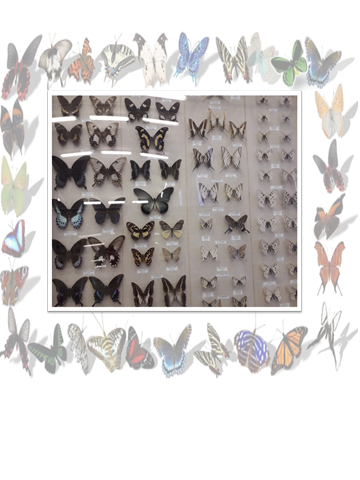 Приложение 2Федеральный исследовательский центр комплексного изучения Арктики РАН  (г. Архангельск, ул. Набережная Северной Двины, д.101).Экспозиция булавоусых бабочек, встречающихся на территории Архангельской области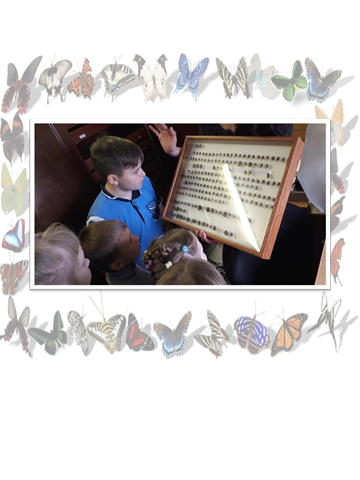 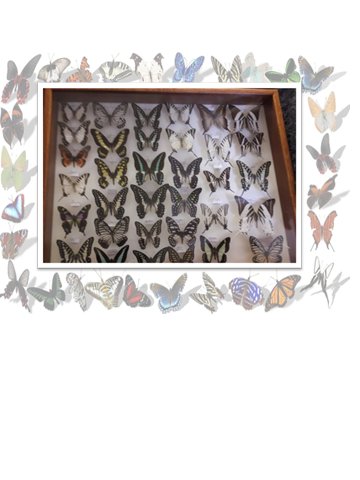 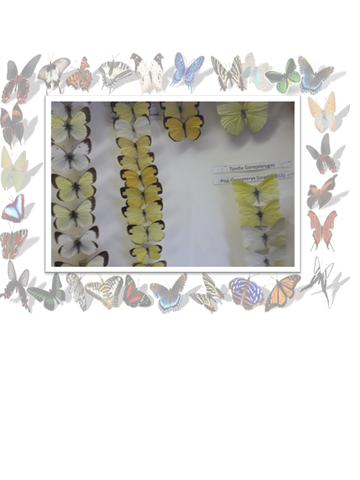 Приложение 3Поездка в Норвегию в качестве участника проекта «Насекомые без границ» 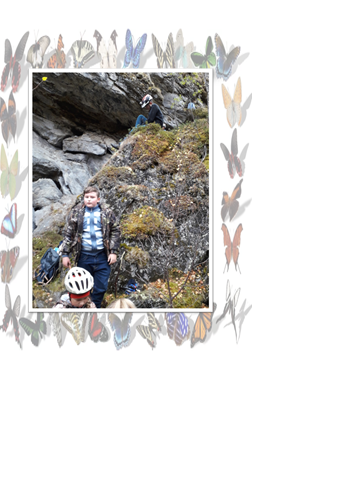 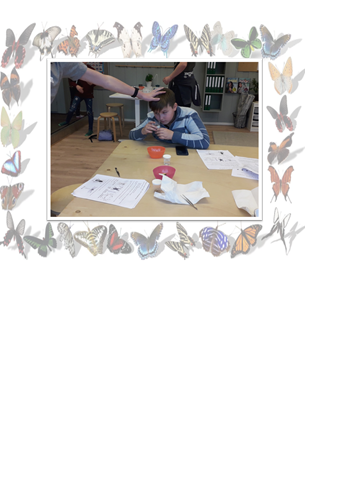 Приложение 6Фотографии булавоусых бабочек, сделанные на учебно-опытном участке ДДЮТ и в Приморском районе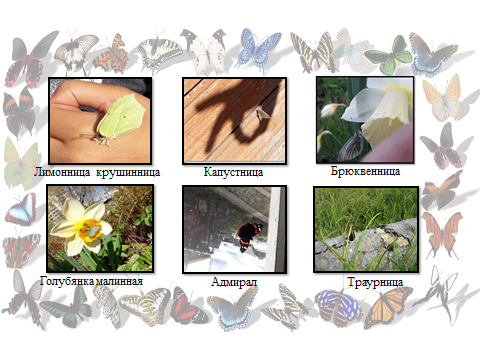 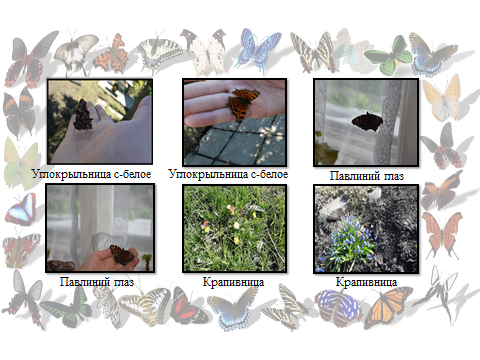 Введение31.Географическое положение и экология городов Архангельск и Тромсё4-61.1.	Географическое положение и экология города Архангельска и его окрестностей41.2.Географическое положение и экология муниципалитета Тромсё52.Биологическая характеристика булавоусых бабочек7-93.Основной видовой состав дневных бабочек исследуемых территорий10-15Заключение16-17Список использованных источников18Приложения19-22Papilionidae papilio machaon makaonfjaril – Махаон, дневная бабочка семейства парусников. Обитает в хорошо прогреваемых биотопах, обычно имеющих сырые участки, где произрастают кормовые зонтичные растения. На севере встречается в разных типах тундр. В лесном поясе — предпочитает луга различного типа, опушки, поляны, обочины дорог, берега рек. 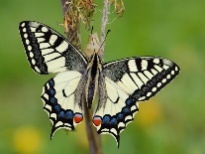 Aglais io -  павлиний глаз дневная бабочкаи из семейства нимфалид.Внетропическая Евразия и Япония. На севере до 60 градуса северной широты. Встречается на всей территории Восточной Европы, кроме районов крайнего севера (не заходит в зону тундр) и пустынной зоны.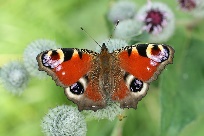 Nymphalidae Vanessa atalanta admiral – Адмирал – дневная бабочка семейства нимфолид. Ареал охватывает Европу, юг Западной Сибири, Малую Азию, Иран, Среднюю Азию, Северную Африку, острова Атлантического океана (Азорские и Канарские), Северную Америку до Гватемалы, Гаити и Новую Зеландию. Вид подвержен динамическим колебаниям численности и в отдельные годы наблюдается в весьма большом количестве. Является активным мигрантом. Популяции в лесном поясе Евразии частично, а на севере ареала целиком, пополняются перелетными особями с юга.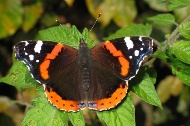 Nymphalidae issoria lathonia storflacking pirlemorfjaril – Перламутровая блестящая, дневная бабочка семейства нимфолид. Вид широко распространён в Европе. Ареал также включает Северо-западную Африку, Западную и Центральную Азию. Встречается на всей территории Европы, кроме крайнего севера (не встречается севернее 63 градуса северной широты). Является активным мигрантом, который в теплые годы может мигрировать на север до полярного круга.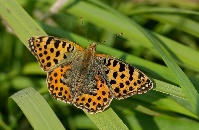 Pieridae pieris rapae rovfjarill agglaggande hona – Репейница, дневная бабочка семейства нимфолид. Распространена в Европе, Северной Африке, Азии (кроме крайнего юга), Австралии и Северной Америке (завезена в 1960-х годах), Кавказ, Закавказье, Казахстан, Средняя Азия. В России вид распространен по всей европейской части (кроме крайнего севера), на юге Западной и Восточной Сибири (на север до Якутска), на Дальнем Востоке (включая Сахалин и Южные Курилы).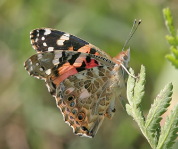 Aglais urticae – крапивница – дневная бабочка семейства нимфалиды.  Широко распространена в Европе, а также в Малой Азии и Сибири, Китае, Монголии, Японии, Северном Вьетнаме и Корее. Встречается она повсюду в России, кроме Крайнего Севера, на Украине, в Балтии, в Белоруссии, в Молдавии, на Кавказе, в Закавказье, в Казахстане. Крапивница наблюдалась также на Камчатке, в Магаданской области и в Якутии..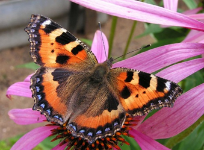 Nymphalis antiopa – траурница - дневная бабочка семейства нимфалиды. Широко распространённый в Палеарктике вид. Внетропическая Евразия до Японии включительно, на север до 68 градуса северной широты. До Англии, севера Германии и Норвегии в благоприятствующие годы долетают отдельные мигрирующие особи. На севере обитает вплоть до побережья морей Северного Ледовитого океана. 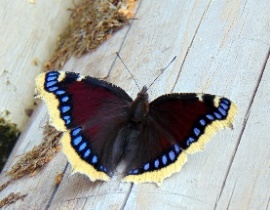 Boloria dia = Clossiana dia – перламутровка малая или перламутровка диа - дневная бабочка семейства нимфалиды. Широко распространен на всей территорииЕвропы. Встречается в Турции, на Кавказе, в Закавказье, Южной Сибири, на восток до Забайкалья, в западном Китае, Монголии.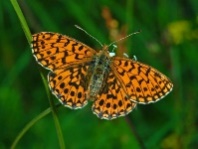 Polygonia c-album – углокрыльница с-белое - дневная бабочка семейства нимфалиды. Ареал обитания – внетропическая Евразия до Японии включительно, Северная Африка. Углокрыльница c-белое обитает на территории всей Восточной Европы, кроме пояса тундр и пустынь.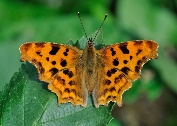 Limenitis populi - ленточник тополёвый – дневная бабочка из семейства нимфалид. Ареал: Умеренная Евразия. От Северной Франции далее на северо-восток до 64—66° сев. ш. Бабочки проникают на север вплоть до Калевалы (поселок в Карелии), но регулярно встречаются только в среднетаёжной подзоне. Вид вымер в Дании. За пределами Европы встречается в Сибири, на юге Дальнего Востока, в Северном Казахстане, Монголии, Китае, Японии.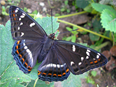 Pieris napi – брюквенница дневная  бабочка из семейства белянок. Весьма распространённый вид. Встречается в европейской части России, кроме крайнего юго-востока, в Сибири, на Дальнем Востоке, в странах Балтии. В Северной Америке встречаются на территории Канады и на Аляске.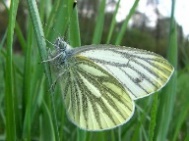 Anthocharis cardamines - зорька или аврора, бабочка семейства белянок. Ареал – внетропическая Евразия. Встречается по всей территории Восточной Европы. Обычный вид белянок в весеннее время. На север распространяется вплоть до побережья Баренцева моря на западе и Полярного Урала на востоке. Отсутствует в зоне пустынь на юго-востоке европейской части, а в подзоне сухих степей приурочен к поймам рек.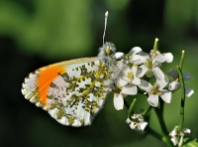 Pieris brassicae  - капустница дневная бабочка из семейства белянок.Широко распространён по всей территории Восточной Европы. Встречается также в Северной Африке, умеренном поясе Азии до Японии.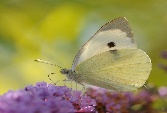 Gonepteryx rhamni - лимонница крушинная — дневная бабочка семейства белянок. Один из самых широкораспространённых видов семейства. Европа, Северная Африка, Кавказ, Азия, Сибирь. Встречается по всей территории Восточной Европы, доходя на севере до полярного круга.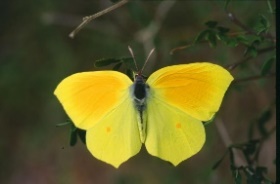 Callophrys rubi - малинница, или голубянка малинная – дневная бабочка из семейства голубянок. Встречается в умеренном поясе Евразии, в Северной Африке. Обычен почти на всей территории Восточной Европы. На север ареал вида достигает Полярного Урала, северо-запада Кольского полуострова. на юго-востоке — локален и связан с кустарниковыми ассоциациями в степях различных типов.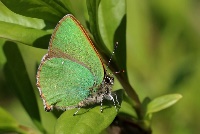 Lycaenidae Polyommatus icarus puktorneblavinge hanne – Голубянка икар – массовый вид семейства голубянок. Ареал весьма широк и включает в себя все части света. Не встретишь голубянок только в Арктике и Антарктиде. Особенно они распространены в Центральной и Восточной Европе.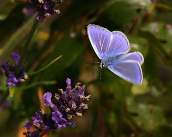 Parnassius mnemosyne  - мнемозина, дневная бабочка семейства маковых. Встречается бабочка почти во всех странах Европы, также населяет Малую и Среднюю Азию, Кавказ и Закавказье. В России обитает в центральной полосе — от Архангельской области до Северного Урала, а также в Западной Сибири, где доходит до Тобольской области.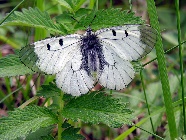 Erebia ligea – чернушка лигея – дневная бабочка из семейства бархатниц. Ареал: лесная зона Евразии, кроме континентальных районов севера Сибири, Сахалин, Япония. В Восточной Европе широко распространена в лесной и лесотундровой зоне от Скандинавии, Кольского полуострова и Прибалтики вплоть до Урала.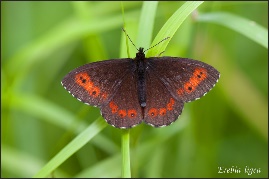 Nymphalidae aphantopus hyperantus luktgrasfjaril – Глазок цветочный – дневная бабочка семейства бархатниц. Одна из самых распространённых бархатниц в Евразии. Вся Европа (кроме Северной Великобритании, северной части Скандинавии, Греции, южной части Пиренейского полуострова, Италии), Сибирь и Дальний Восток. Встречается повсеместно южнее северных лесотундр.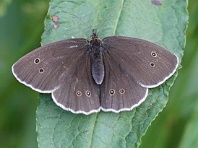 Махаон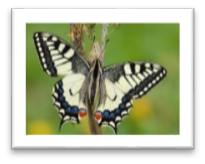 Адмирал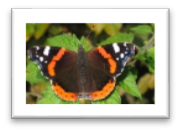 Репеница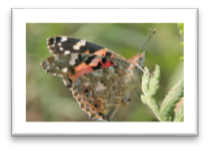 Крапивница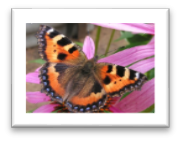 Траурница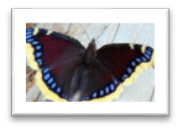 Павлиний глаз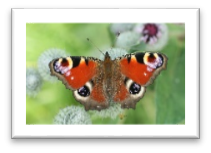 Перламутровка малая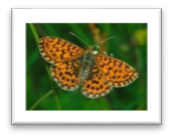 Углокрыльница с-белое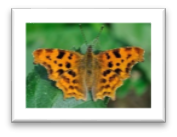 Лимонницакрушинная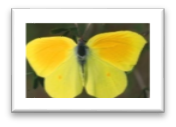 Голубянкамалинная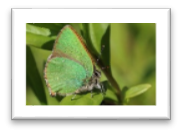 Брюквенница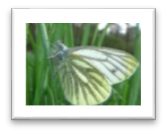 Зорька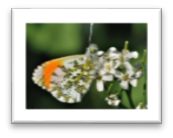 Капустница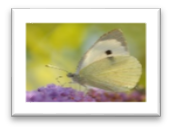 АрхангельскЛенточник тополевый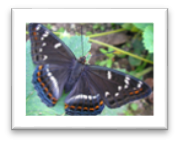 Ленточник тополевыйМнемозина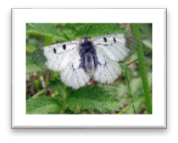 МнемозинаТромсёГолубянка икар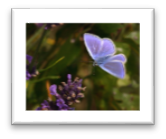 Перламутровая блестящая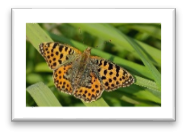 Чернушкалигея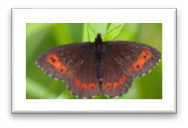 Глазок цветочный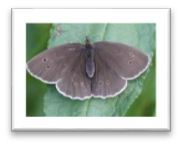 